F6 – 2. pololetí (můžete psát přímo do tohoto zadání) Vše mi prosím pošlete minimálně týden před termínem přezkoušení.1.) Vyplňte tabulkuFyzikální veličiny – doplňte tabulku2.) Zapište vzorec pro výpočet:	a) hustoty tělesa, když známe jeho hmotnost a objem					b) hmotnosti tělesa, když známe jeho hustotu a objem3.) Výpočty:a) Určete hustotu betonového sloupu tvaru kvádru o rozměrech 3 dm, 2 dm a 4 m, jestliže má hmotnost 576 kg.b) Jakou hmotnost mají 3 kubíky (3 m3) bukového dřeva? Jde o čerstvé dřevo.Elektrický obvod1.)  Projděte si prezentace.https://slideplayer.cz/slide/12780400/https://slideplayer.cz/slide/2614258/2.) Pojmenujte tyto schematické značky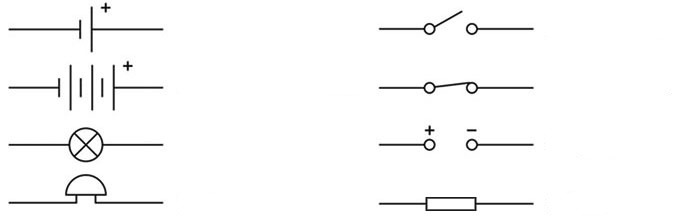 3.)  Vysvětlete pojem elektrický vodič a elektrický izolant a uveďte příklady z praxe.VeličinaZnačka veličinyNázev jednotkyZnačka jednotkyMěřidlodélkahmotnostobjemteplotačashustota